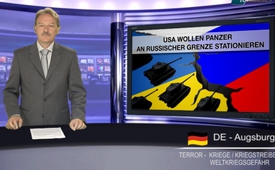 USA wants to station tanks at Russian border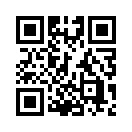 The situation in East Ukraine is becoming more and more critical. OSCE observers in the region announce a continuous escalation of military operations between the Ukrainian army and the separatists.USA wants to station tanks at Russian border

Ladies and gentlemen, 
The situation in East Ukraine is becoming more and more critical. OSCE observers in the region announce a continuous escalation of military operations between the Ukrainian army and the separatists.   Vice-president of the OSCE observation mission in Ukraine, Alexander Hug said on Saturday, June 13th, 2015:  “We count more and more focal points”. The OSCE gives alarm that the fighting is increasingly taking place in inhabited areas, that land-mines are being used and heavy artillery is returning to the front again.  This is a dangerous development, for just 3 months ago, in the framework of the second Minsk agreement, heavy artillery was finally withdrawn from the front line.


And just now, when the somewhat stable Minsk 2 treaty is threatening to fail, new peacemaking measures are more important in Ukraine than ever before. The USA is unfortunately doing just the opposite.  Instead of calling on the conflicting parties to act according to the second Minsk agreement, and definitely keep hands off of heavy artillery, the US defense ministry now also wants to bring heavy artillery to come into play.  Concretely, Washington is, according to the New York Times, planning to dispatch tanks, heavy artillery as well as 5000 US soldiers to the eastern NATO states, meaning to the Russian border. So even in future the flames in Ukraine will still be quenched with gasoline.

But, taking such a step would nullify the important NATO-Russia Act from 1997. In these contracts Russia was guaranteed that NATO would abstain from stationing ground troops and weapons in the eastern NATO member countries.  Moscow will not be able to accept the breaking of this contract without resistance, so that a new escalation level would be preprogrammed.  

As much as the USA seems to be concerned about human rights in other countries, it seems that they are currently indifferent when it comes to the protection of the civilian population in the Donbass area. Stationing heavy US artillery at the Russian border does not help the suffering population in East Ukraine in the least.  It does not contribute at all to preserving peace on the European continent either.  For there can be no peace in Europe unless it is together with Russia.  
Engage yourself as well in standing up against the war, recommending our broadcasts.  
Thank you and have a good evening.from ss.Sources:http://deutsche-wirtschafts-nachrichten.de/2015/06/14/osze-sieht-deutliche-verschlechterung-der-lage-in-der-ost-ukraine/

http://www.spiegel.de/politik/ausland/usa-erwaegen-schwere-waffen-nach-osteuropa-zu-schicken-a-1038721.html

http://www.t-online.de/nachrichten/ausland/internationale-politik/id_74363210/usa-wollen-schwere-waffen-im-baltikum-stationieren.htmlThis may interest you as well:---Kla.TV – The other news ... free – independent – uncensored ...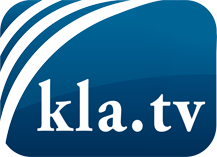 what the media should not keep silent about ...Little heard – by the people, for the people! ...regular News at www.kla.tv/enStay tuned – it’s worth it!Free subscription to our e-mail newsletter here: www.kla.tv/abo-enSecurity advice:Unfortunately countervoices are being censored and suppressed more and more. As long as we don't report according to the ideology and interests of the corporate media, we are constantly at risk, that pretexts will be found to shut down or harm Kla.TV.So join an internet-independent network today! Click here: www.kla.tv/vernetzung&lang=enLicence:    Creative Commons License with Attribution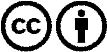 Spreading and reproducing is endorsed if Kla.TV if reference is made to source. No content may be presented out of context.
The use by state-funded institutions is prohibited without written permission from Kla.TV. Infraction will be legally prosecuted.